Instructions:  This checklist must be used with the Minnesota Pollution Control Agency (MPCA) Minnesota Clean Water Revolving Fund (CWRF) Cost and Effectiveness guidance document. The guidance document assists the consulting engineer in completing the cost and effectiveness analysis required by the Federal Water Pollution Control Act (FWPCA) Section 602(b)(13). The cost and effectiveness analysis for a project must be further documented in the project Facilities Plan. This checklist is also an attachment to the MPCA Facilities Plan submittal checklist. These documents are available on our website here: https://www.pca.state.mn.us/business-with-us/apply-for-financial-assistanceProject informationCost analysis itemsCost analysis items to be completed for all CWRF wastewater projects.Nonmonetary analysis items    Applicable:  Yes   No To be completed for all new wastewater treatment facilities with design average wet weather (AWW) flow of greater than 100,000 gallons per day, or significant upgrades (meaning work on three or more major treatment units for any wastewater treatment facilities with a design AWW flow of greater than 1 million gallons per day). Integrating cost and effectiveness analysis    Applicable:  Yes   No To be completed for all new wastewater treatment facilities with design AWW flow of greater than 100,000 gallons per day, or significant upgrades (meaning work on three or more major treatment units for any wastewater treatment facilities with a design AWW flow of greater than 1 million gallons per day).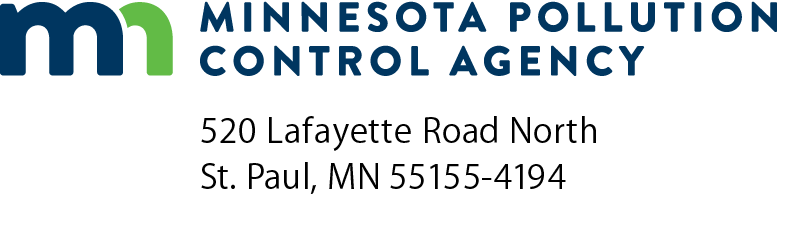 CWRF cost and effectiveness checklistClean Water Revolving Fund (CWRF) ProgramDoc Type: Wastewater Point SourceProject name:Project name:Date submitted (mm/dd/yyyy):Date submitted (mm/dd/yyyy):Project Description:Project Description:Project Description:City:MPCA Project Number:MPCA Project Number:MPCA Review Engineer:MPCA Review Engineer:City’s authorized representative:City’s authorized representative:City’s authorized representative:City’s authorized representative:Email address:Email address:Email address:Consulting engineer:Consulting engineer:Consulting engineer:Email address:Email address:Email address:SectionYesNoII.Does the project owner have an asset management system in place?Indicate where the asset management system is documented in the Facilities Plan:IV.A.Does the Facilities Plan address energy conservation opportunities?Indicate where the energy conservation discussion is documented in the Facilities Plan:IV.B.Does the Facilities Plan address renewable energy opportunities?Indicate where the renewable energy discussion is documented in the Facilities Plan:IV.C.i.Does the Facilities Plan analyze water reuse options?Indicate where the water reuse options analysis is documented in the Facilities Plan:IV.C.ii.Does the Facilities Plan analyze installation of water efficient devices?Indicate where the use of water efficient devices analysis is documented in the Facilities Plan:IV.C.iii.Does the Facilities Plan analyze installation of new water meters or replacement of existing water meters?Indicate where the installation of new or replacement water meters analysis is documented in the Facilities Plan:IV.C.iv.Does the Facilities Plan consider or include completed water audits and/or a conservation plan?Indicate where the discussion of water audits and/or a conservation plan is documented in the Facilities Plan:IV.D.Does the Facilities Plan include a completed Buildings, Benchmarks, and Beyond (B3) Sustainable Building (SB) 2030 Wastewater Treatment Plant (WWTP) exemption form?Indicate where the B3 SB 2030 WWTP exemption form is included in the Facilities Plan:SectionYesNoV.A.i.Does the Facilities Plan analyze project sustainability and climate resilience?Indicate where the discussion on project sustainability and climate resilience is documented in the Facilities Plan:V.A.ii.Does the Facilities Plan analyze how the project addresses water quality objectives?Indicate where the discussion on how the project addresses water quality objectives is documented in the Facilities Plan:V.A.iii.During the project planning process, did the owner consider project alternatives such as consolidation or regionalization with another or several other service areas?Indicate where the discussion on how the project addresses possible consolidation or regionalization is documented in the Facilities Plan:V.B.i.Are the project location and physical aspects discussed in the Facilities Plan?Indicate where the discussion on the project location and physical aspects is located in the Facilities Plan:V.B.ii.Is project reliability discussed in the Facilities Plan?Indicate where the discussion on project reliability is located in the Facilities Plan:V.B.iii.Is the project feasibility and operability discussed in the Facilities Plan?Indicate where the discussion on the project feasibility and operability is located in the Facilities Plan:V.C.i.Are possible water conservation practices, water reuse and/or water recapture opportunities discussed in the Facilities Plan?Indicate where the discussion on the project water conservation practices, water reuse, and/or water recapture opportunities is located in the Facilities Plan:V.C.ii.Are possible energy conservation practices discussed in the Facilities Plan?Indicate where possible energy conservation practices are discussed in the Facilities Plan:V.C.iii.Are possible opportunities to recover and recycle or reuse other resources discussed in the Facilities Plan?Indicate where possible opportunities to recover and recycle or reuse other resources options are discussed in the Facilities Plan:V.C.iv.Are possible opportunities to use green infrastructure components within the project discussed in the Facilities Plan?Indicate where possible opportunities to use green infrastructure components within the project are discussed in the Facilities Plan:V.C.v.Are possible other environmental impacts of the project discussed in the Facilities Plan?Indicate where possible other environmental impacts of the project are discussed in the Facilities Plan:V.D.i.Are possible considerations which may be related to certain industries using or served by public infrastructure discussed in the Facilities Plan?Indicate where possible considerations related to certain industries using or served by public infrastructure are discussed in the Facilities Plan:V.D.ii.Are possible considerations which may be part of a local trend or demographics affecting the need or demand for a project discussed in the Facilities Plan?Indicate where possible considerations which may be part of a local trend or demographics affecting the need or demand for a project are discussed in the Facilities Plan:V.D.iii.Are there possible environmental justice issues which may be considered for the project discussed in the Facilities Plan?Indicate where possible environmental justice issues which may be considered for the project are discussed in the Facilities Plan:V.D.iv.Are there possible acceptability or affordability issues which may be considered for the project discussed in the Facilities Plan?Indicate where possible acceptability or affordability issues which may be considered for the project are discussed in the Facilities Plan:SectionYesNoVI.Has an integrated cost and effectiveness analysis of the cost factors and the other/nonmonetary factors for a project been completed in the Facilities Plan?Indicate where the integrated cost and effectiveness analysis of the cost factors and the other/nonmonetary factors for a project are discussed/located in the Facilities Plan: